 Lehrerversuch	 Lehrerversuch mit Schülerbeteiligung 	 SchülerversuchAussagekräftige Beschreibung (z. B. Text, Bild, Skizze) des Versuchs:Gefährdungsarten: mechanisch	  		 elektrisch 	 thermisch		 IR-, optische Strahlung ionisierende Strahlung	 Lärm	 Gefahrstoffe		 Sonstiges Unterrichtliche Rahmenbedingungen (Lerngruppe, Unterrichtsraum,…) wurden berücksichtigt.Ergänzende Hinweise:Steckdosenleiste mit Haushaltsgeräten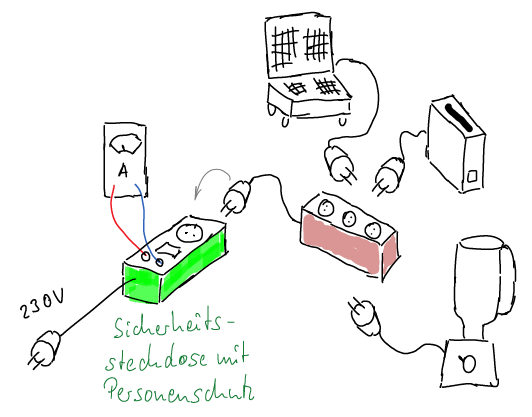 In diesem Versuch wird eine handelsübliche Steckdosenleiste über eine Sicherheitssteckdose mit Personenschutz am Hausnetz (~230V) betrieben. An der Sicherheitssteckdose wird die Stromstärke in Abhängigkeit von der Anzahl der angeschlossenen Haushaltsgeräte (Geräte hoher Leistungsaufnahme) über ein Ampèremeter mit Sicherheitsexperimentierleitungen gemessen.konkrete GefährdungenSchutzmaßnahmen (z. B. gerätebezogen, baulich, 
bei der Durchführung des Versuchs) Berührungsgefährliche SpannungVerwendung eine Sicherheitssteckdose mit Personenschutz!Sicherheitskabel zur Messung der Stromstärke beim Anschluss an die Sicherheitssteckdose verwenden!Erst nach vollständigem Aufbau und Verbindung mit dem Hausnetz die Sicherheitssteckdose einschalten!